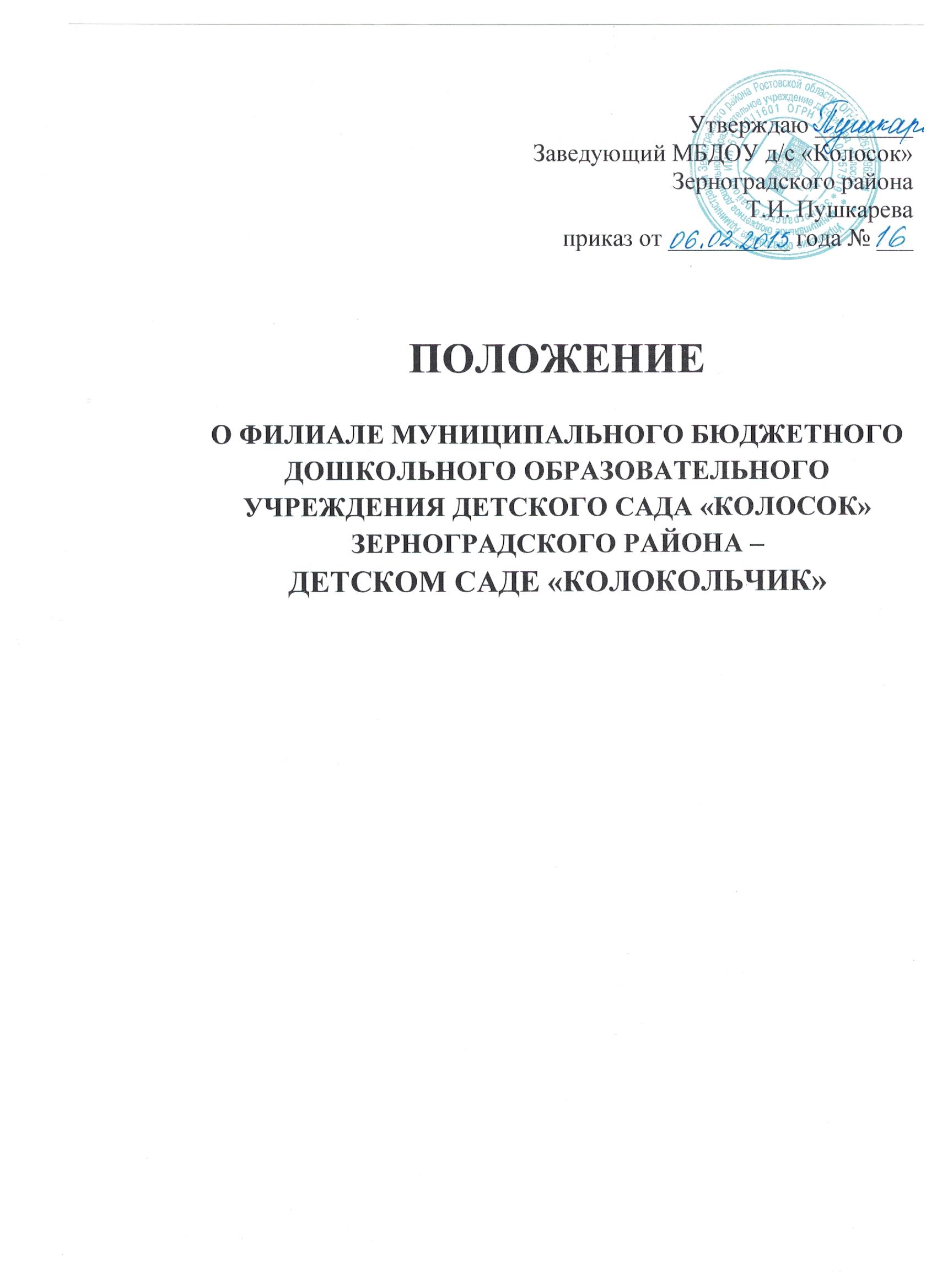 1.Общие положения1.1. Детский сад «Колокольчик» является филиалом (далее по тексту – филиал) муниципального бюджетного дошкольного образовательного  учреждения детского сада «Колосок» Зерноградского района  (далее по тексту – Учреждение)1.2. Полное наименование филиала: филиал муниципального бюджетного дошкольного образовательного учреждения детского сада «Колосок» Зерноградского района - детский сад «Колокольчик».1.3. Сокращенное наименование филиала: филиал МБДОУ д/с «Колосок» Зерноградского района – д/с «Колокольчик»1.4.Адрес места нахождения: 347731,  Ростовская обл., Зерноградский район, х. Клюев, ул. Садовая, дом №10в.1.5. Филиал представляет часть функций Учреждения. Филиал не является юридическим лицом. Филиал действует на основании Положения, утверждённого Учреждением. 1.6.Финансирование филиала осуществляется через лицевой счет МБДОУ д/с «Колосок» Зерноградского района.1.7. Филиал проходит регистрацию по фактическому адресу. Лицензирование, государственная аккредитация осуществляется в порядке, установленном для образовательного учреждения.1.8.В своей деятельности Филиал руководствуется федеральными законами, указами и распоряжениями Президента Российской Федерации, Постановлениями и распоряжениями Правительства Российской Федерации, решениями Управления образования, Типовым положением о дошкольном образовательном учреждении, Уставом Учреждения, настоящим Положением. 2. Предмет, цели и виды деятельности филиала.2.1. Предметом и целями создания филиала является выполнение муниципальных услуг, в целях обеспечения реализации полномочий органов местного самоуправления в сфере образования, предусмотренных действующим законодательством и Уставом Организации согласно пункта 1.18.2.2. Деятельность филиала направлена на реализацию основных задач дошкольного образования: - на сохранение и укрепление физического и психического здоровья детей;  - физическое, интеллектуальное и личностное развитие каждого ребёнка с учётом его индивидуальных особенностей; - обеспечение познавательно-речевого, социально-личностного, художественно-эстетического и физического развития детей;- оказание консультативной и методической помощи родителям (законным представителям) по вопросам  воспитания, обучения и развития детей. 2.3. Содержание образовательного процесса в филиале определяется образовательной программой дошкольного образования, разрабатываемой, принимаемой и реализуемой им самостоятельно в соответствии с федеральными государственными образовательными стандартами к структуре основной общеобразовательной программы дошкольного образования и условиям ее реализации, установленными федеральным органом исполнительной власти, осуществляющим функции по выработке государственной политики и нормативно-правовому регулированию в сфере образования,  и с учетом особенностей психофизического развития и возможностей воспитанников.2.4. Основным предметом деятельности филиала является реализация основных образовательных программ дошкольного образования в соответствии с лицензией на образовательную деятельность.2.5. Программы и технологии образовательной деятельности допускаются  к внедрению на основании решения педагогического Совета Учреждения.2.6. .В филиале осуществляется комплекс мер, направленных на сохранение и укрепление здоровья детей, их закаливание, физическое, интеллектуальное и личностное развитие, становление общечеловеческих ценностей, развитие воображения и творческих способностей у ребёнка. 2.7.Отношения обучающегося и персонала филиала строятся на основе сотрудничества, уважения личности ребёнка и предоставления ему свободы развития в соответствии с индивидуальными способностями. 2.8. Филиал самостоятелен в выборе форм, средств и методов обучения и воспитания в пределах, определённых действующим законодательством Российской Федерации. 3. Структура и порядок комплектования филиала.3.1.Основной структурной единицей филиала является группа детей дошкольного возраста. В Учреждении функционирует 1 разновозрастная группа общеразвивающей направленности.3.2. В группе общеразвивающей  направленности осуществляется дошкольное образование в соответствии с образовательной программой филиала, разработанной им самостоятельно в соответствии с федеральными государственными образовательными стандартами к структуре основной общеобразовательной программы дошкольного образования и условиям ее реализации. 3.3. Режим работы филиала устанавливается Учреждением по согласованию с Учредителем, исходя из потребностей семей и возможности финансирования, и является следующим: рабочая неделя – пятидневная; длительность пребывания детей – 9 часов (с 7.30 до 16.30); выходные дни – суббота и воскресенье, а также праздничные дни, установленные законодательством РФ.3.4. Количество групп в филиале устанавливается Учреждением по согласованию с Учредителем исходя из их предельной наполняемости.3.5. Предельная наполняемость групп устанавливается в соответствии с нормативами, определенными Типовым положением о дошкольном образовательном учреждении и санитарными правилами и нормативами.3.6. В группу могут включаться дети как одного возраста, так и разных возрастов. Количество детей в разновозрастной группе определяется санитарными правилами и нормативами. 3.7. Порядок комплектования филиала определен Учреждением по согласованию с Учредителем в соответствии с законодательством Российской Федерации. В филиал принимаются дети в возрасте от 2 месяцев до 7 лет (при наличии созданных условий). Продолжительность пребывания ребенка в филиале: с момента поступления до 7 лет. 3.8. Правила приема обучающихся.3.8.1. В филиал принимаются дети в возрасте от  2 месяцев до 7 лет, проживающие на территории Зерноградского района, независимо от национальности и вероисповедания родителей (законных представителей). 3.8.2. Прием детей в филиал осуществляется на основании направления Комиссии по комплектованию управления образования Администрации Зерноградского района Ростовской области.3.8.3. Прием детей в филиал осуществляется на основании медицинского заключения, заявления и документов, удостоверяющих личность одного из родителей (законных представителей). 3.8.4.  При приеме ребенка в филиал последнее обязано ознакомить его родителей (законных представителей) с настоящим Уставом, лицензией на право ведения образовательной деятельности, основными образовательными программами, реализуемыми Учреждением, и другими документами, регламентирующими организацию образовательного процесса. 3.9. При приеме ребенка в филиал между родителями (законными представителями) и филиалом заключается договор, включающий в себя взаимные права, обязанности и ответственность сторон, возникающие в процессе воспитания, обучения, развития, присмотра, ухода и оздоровления детей, длительность пребывания ребенка в филиале, а также расчет размера платы, взимаемой с родителей (законных представителей) за содержание ребенка в дошкольном образовательном учреждении.3.10. Размер родительской платы за содержание ребенка в филиале составляет не более 20 процентов затрат на содержание ребенка в филиале, а с родителей (законных представителей), имеющих трех и более несовершеннолетних детей - 10 процентов указанных затрат.3.11. Зачисление ребенка в филиал оформляется распоряжением заведующего филиалом по мере комплектования групп.3.12. Установление платы, взимаемой с родителей (законных представителей) за содержание ребенка в филиале, производится в соответствии с законодательством Российской Федерации.3.13. Количество групп в Учреждении определяется Управлением образования Администрации Зерноградского района (далее – Управление), исходя из их предельной наполняемости. 3.14. При приеме в филиал категорически запрещается взимание платы (вступительного взноса).3.15. За обучающимся сохраняется место в филиале в случае его болезни, санаторно-курортного лечения, карантина, болезни или отпуска родителей (законных представителей), а также в летний период, сроком до 75 дней вне зависимости от продолжительности отпуска родителей (законных представителей).3.16. Порядок и основания для отчисления обучающегося.3.16.1. Обучающиеся могут быть отчислены из филиала по следующим основаниям:-при наличии медицинского заключения о состоянии здоровья обучающегося, препятствующего его дальнейшему пребыванию в Учреждении; -по заявлению родителей (законных представителей) обучающегося; -за невыполнение условий договора между филиалом  и родителями (законными представителями) обучающегося. 3.16.2. Об отчислении обучающегося  родители (законные представители) уведомляются письменно за 14 дней.3.16.3. Решение об отчислении может быть обжаловано в Управлении по заявлению родителей (законных представителей) в течение месяца с момента письменного уведомления их филиалом.  3.17. Продолжительность пребывания обучающегося в филиале по достижении возраста 7 лет. В случае если обучающемуся исполняется 7 лет до окончания учебного года, срок его пребывания в филиал может быть продлен по заявлению родителей (законных представителей) до 1 сентября с оформлением приложения к родительскому договору между филиалом и родителями (законными представителями).  4.ОРГАНИЗАЦИЯ ОБРАЗОВАТЕЛЬНОГО ПРОЦЕССА4.1.Организация образовательного процесса осуществляется филиалом самостоятельно в соответствии с принципами государственной политики в области образования. 4.2. Обучение и воспитание в филиале осуществляется на русском языке.4.3. Содержание образовательного процесса определяется образовательной программой дошкольного образования, разрабатываемой, принимаемой и реализуемой филиалом самостоятельно. Образовательная программа в филиале разрабатывается в соответствии с федеральными государственными образовательными стандартами к структуре основной общеобразовательной программы дошкольного образования и условиям ее реализации.4.4. Филиал устанавливает последовательность, продолжительность деятельности детей, сбалансированность ее видов в соответствии с санитарными правилами и нормативами, а также реализуемой образовательной программой.4.5. Ежедневное число, продолжительность и последовательность учебных занятий и нерегламентированной детской деятельности определяется образовательной программой, утверждаемой руководителем Учреждения.4.6. Продолжительность учебного года, сроки проведения и продолжительность каникул устанавливаются годовым календарным учебным графиком, утвержденным руководителем Учреждения по согласованию с Учредителем. 4.7. Филиал организует образовательный процесс в соответствии с образовательной программой филиала,  принятой педагогическим советом и утвержденной приказом заведующего Учреждением. Образовательная программа реализуется с учетом возрастных и индивидуальных возможностей детей.4.8. В соответствии с целями и задачами, определенными Уставом, филиал может реализовывать дополнительные образовательные программы и оказывать дополнительные образовательные услуги за пределами определяющих его статус образовательных программ с учетом потребностей семьи и на основе договора, заключаемого между филиалом и родителями (законными представителями). Ответственность за организацию и качество платных образовательных услуг в образовательном учреждении несет заведующий филиалом и руководитель Учреждения.5 УЧАСТНИКИ ОБРАЗОВАТЕЛЬНОГО ПРОЦЕССА5.1. К участникам образовательного процесса относятся педагогические работники филиала, обучающиеся, родители (законные представители).5.2. Все участники образовательного процесса пользуются равными правами в пределах действующего законодательства и настоящего устава.5.3. Отношения обучающегося и персонала филиала строятся на основе сотрудничества, уважения личности ребенка и предоставления ему свободы развития в соответствии с индивидуальными особенностями.5.4. Филиал обеспечивает права каждого ребенка в соответствии с Конвенцией о правах ребенка и действующим законодательством.5.5. Обучающиеся филиала имеют право на:- гарантированную охрану жизни и здоровья;- защиту от всех форм физического и психического насилия;- защиту человеческого достоинства;- удовлетворение потребностей в эмоционально-личностном общении;         - удовлетворение физиологических потребностей (в питании, сне, отдыхе и т.д.) в соответствии с возрастом и индивидуальными особенностями развития; - развитие творческих способностей и интересов;- образование в соответствии с федеральными образовательными государственными стандартами;- получение дополнительных (в том числе платных) образовательных и медицинских услуг;- предоставление оборудования, игр, игрушек, учебных пособий.5.6. Взаимодействие между филиалом и родителями (законными представителями) регулируются договором, включающим в себя взаимные права, обязанности и ответственность сторон, возникающие в процессе воспитания, обучения, развития, присмотра, ухода и оздоровления детей.5.7. Родители (законные представители) обучающихся имеют право:- защищать законные права и интересы ребенка; обращаться к администрации филиала и Учреждения в целях защиты этих прав и интересов;- знакомиться с уставом Учреждения и другими локальными актами, регламентирующими деятельность Учреждения и филиала;- участвовать в управлении  филиалом в формах, предусмотренных законодательством и настоящим Уставом;- вносить предложения по улучшению работы с детьми; досрочно расторгать договор с филиалом;- заслушивать отчеты руководителя о работе филиала;- получать компенсацию части родительской платы за содержание ребенка в филиале. На первого ребенка в размере 20 процентов размера внесенной ими родительской платы, фактически взимаемой за содержание ребенка в филиале, на второго ребенка – в размере 50 процентов и на третьего ребенка и последующих детей – в размере 70 процентов размера указанной родительской платы. Право на получении е компенсации имеет один из родителей (законных представителей), внесших родительскую плату за содержание ребенка в филиале.5.8. Родители (законные представители) обучающихся обязаны:- соблюдать настоящий Устав и условия договора с филиалом;- заложить основы физического, нравственного и интеллектуального развития личности ребенка в раннем детском возрасте и нести ответственность за воспитание ребенка;- вносить плату за содержание ребенка в размерах и порядке установленных договором между филиалом и родителями (законными представителями);- посещать родительские собрания; - не применять методов наказания к ребенку;- уважать права, честь и достоинство ребенка и педагогов. Другие права и обязанности родителей (законных представителей) обучающихся филиала могут закрепляться в заключенном между ними и филиалом договором, который не может противоречить действующему законодательству, Уставу организации и настоящему Положению.5.9. Взаимоотношения между филиалом и педагогами определяются трудовым законодательством и трудовым договором, правилами внутреннего трудового распорядка.5.10. Работники филиала имеют право на:- участие в управлении филиала в порядке, определяемом настоящим уставом;- защиту профессиональной чести и достоинства.5.11. Работники филиала должны соответствовать требованиям квалификационных характеристик и обязаны выполнять Устав Учреждения.5.12. Педагогические работники филиала имеют право на:- на участие в управлении филиалом в формах, предусмотренных трудовым законодательством и настоящим Положением;- на защиту своей профессиональной чести, достоинства и деловой репутации; 
- на свободу выбора и использования методик обучения и воспитания, методических пособий и материалов в соответствии с образовательной программой, утвержденной филиалом;- сокращенную продолжительность рабочего времени, удлиненный оплачиваемый отпуск иные меры социальной поддержки в порядке, установленном законодательством Российской Федерации;- на длительный отпуск сроком до одного года не реже чем каждые 10 лет непрерывной педагогической деятельности, порядок и условия, предоставления которого, определяются Учредителем;- на получение досрочной трудовой пенсии по старости до достижения ими пенсионного возраста, в порядке, установленном законодательством Российской Федерации;- не реже чем 1 раз в 5 лет проходить профессиональную переподготовку и повышение квалификации в учреждениях системы переподготовки и повышения квалификации, в учреждениях высшего профессионального образования;- аттестоваться на добровольной основе на соответствующую квалификационную категорию согласно Положению об аттестации и получить ее в случае успешного прохождения аттестационных испытаний;- распространять свой педагогический опыт, получивший научное обоснование;
- на дополнительные меры социальной поддержки (гарантии и льготы), предоставляемые законодательством Российской Федерации и Ростовской области педагогическим работникам общеобразовательного учреждения.5.13. Педагогические работники филиала обязаны:- выполнять свои трудовые обязанности, вытекающие из требований трудового договора и определяемые должностной инструкцией, правилами внутреннего трудового распорядка, настоящего Устава;- соблюдать права, свободы и законные интересы обучающихся, родителей (законных представителей);- обеспечивать безопасное проведение образовательного процесса (охрана жизни и здоровья детей, соблюдение требований техники безопасности и охраны труда, противопожарной безопасности); принимать все разумные меры для предотвращения травматизма и несчастных случаев с обучающимися;- обеспечивать психологическую и физическую безопасность всем участникам образовательного процесса;- применять необходимые меры к обеспечению сохранности оборудования и имущества филиала, воспитывать бережное отношение к ним со стороны детей, заботиться о лучшем оснащении своего рабочего места;- быть вежливым, внимательным к детям, родителям (законным представителям) и членам коллектива, не унижать их честь и достоинство, знать и уважать права, честь и достоинство всех участников образовательного процесса;- поддерживать постоянную связь с родителями (законными представителями) обучающихся, сотрудничать с семьей по вопросам воспитания и обучения ребенка, оказывать им практическую и консультативную помощь в воспитании ребенка, привлекать родителей к посильному участию в организации образовательного процесса;- сотрудничать с семьей по вопросам воспитания и обучения ребенка;- проходить в установленные сроки периодическое медицинское обследование за счет средств Учредителя.- проходить аттестацию на соответствие занимаемой должности.Круг конкретных должностных обязанностей работника определяется его должностной инструкцией, разрабатываемой и утверждаемой руководителем Учреждения.
5.14. К педагогической деятельности в филиале допускаются лица, имеющие среднее профессиональное или высшее профессиональное образование. Образовательный ценз указанных лиц подтверждается документами государственного образца о соответствующем уровне образования и (или) квалификации.5.15. К педагогической деятельности не допускаются лица: - лишенные права заниматься педагогической деятельностью в соответствии с вступившим в законную силу приговором суда; - имеющие неснятую или непогашенную судимость за умышленные тяжкие и особо тяжкие преступления; - признанные недееспособными в установленном федеральным законом порядке; - имеющие заболевания, предусмотренные перечнем, утверждаемым федеральным органом исполнительной власти, осуществляющим функции по выработке государственной политики и нормативно-правовому регулированию в области здравоохранения; - имеющие или имевшие судимость, подвергающиеся или подвергавшиеся уголовному преследованию (за исключением лиц, уголовное преследование в отношении которых прекращено по реабилитирующим основаниям) за преступления против жизни и здоровья, свободы, чести и достоинства личности (за исключением незаконного помещения в психиатрический стационар, клеветы и оскорбления), половой неприкосновенности и половой свободы личности, против семьи и несовершеннолетних, здоровья населения и общественной нравственности, а также против общественной безопасности.5.16. Дисциплинарное расследование нарушений работником норм поведения и (или) устава Учреждения может быть проведено только по поступившей на него жалобе, поданной в письменной форме. Копия жалобы передается данному работнику.Ход дисциплинарного расследования и принятые по его результатам решения могут быть преданы гласности только с согласия заинтересованного работника филиала, за исключением случаев, ведущих к запрещению заниматься педагогической деятельностью, или при необходимости защиты интересов воспитанников. 5.17. Помимо оснований прекращения трудового договора по инициативе работодателя, предусмотренных законодательством Российской Федерации о труде, основаниями для увольнения работника филиала по инициативе работодателя Учреждения до истечения срока действия трудового договора (контракта) являются:- повторное в течение года грубое нарушение устава Учреждения, правил внутреннего трудового распорядка;- применение, в том числе однократное, методов воспитания, связанных с физическим и (или) психическим насилием над личностью обучающегося;- появление на работе в состоянии алкогольного, наркотического или токсического опьянения.Увольнение по настоящим основаниям может осуществляться работодателем без согласия профсоюза.5.18. Администрация Учреждения имеет право на:- прием, перевод и увольнение работников;- установление учебной нагрузки в соответствии с учебными планами;  - осуществление контроля, посещение занятий, мероприятий в соответствии с планом Учреждения;- возложение на работников обязанностей, не предусмотренных трудовым договором, в пределах и на условиях, предусмотренных действующим трудовым законодательством.5.19. Администрация Учреждения обязана:- выполнять устав Учреждения, коллективный трудовой договор;- обеспечить рабочие места работников филиала всем необходимым;- создать условия для творческой работы, повышения квалификации;- принять необходимые меры по обеспечению техники безопасности, охраны труда, пожарной и антитеррористической безопасности;- устанавливать режим работы филиала, утверждать расписания занятий, устанавливать индивидуальный режим работы в пределах условий, оговоренных трудовым договором; - отчитываться перед высшим органом управления Учреждения; - ставить в известность педагогических работников о планах филиала по осуществлению контроля хода образовательного процесса, предупреждая о предстоящем посещении занятий, мероприятия не менее чем за 3 дня;- устанавливать оплату труда, доплаты в соответствии с действующим законодательством и Положениями по оплате труда работников учреждения, о премиальных выплатах и материальной помощи сотрудникам Учреждения;- предоставить работникам необходимую педагогическую нагрузку в соответствии с условиями трудового договора.5.20. Продолжительность рабочего времени (норма часов педагогической работы за ставку заработной платы) для педагогических работников устанавливается исходя из сокращенной продолжительности рабочего времени не более 36 часов в неделю.Трудовые отношения работника и филиала регулируются трудовым договором, условия которого не должны противоречить законодательству Российской Федерации о труде. 5.21. Компетенция Учреждения5.21.1. Учреждение самостоятельно в осуществлении образовательного процесса, подборе и расстановке кадров, финансовой, хозяйственной деятельности в пределах, установленных законодательством Российской Федерации и настоящим уставом.5.21.2. К компетенции Учреждения относятся:- материально-техническое обеспечение и оснащение образовательного процесса, оборудование помещений в соответствии с государственными и местными нормами и требованиями, осуществляемые в пределах собственных финансовых средств;- привлечение для осуществления своей уставной деятельности дополнительных источников финансирования и материальных средств;- установление прямых связей с предприятиями, учреждениями и организациями;
- подбор, прием на работу и расстановка педагогических кадров и вспомогательного персонала, ответственность за уровень их квалификации;- использование и совершенствование методик образовательного процесса и образовательных технологий;- разработка и утверждение образовательных программ, годового плана работы Учреждения;- установление структуры управления деятельностью Учреждения, штатного расписания, распределение должностных обязанностей;- установление заработной платы работников в зависимости от квалификации работника, сложности, интенсивности, количества, качества и условий выполняемой работы, а также компенсационные выплаты (доплаты и надбавки компенсационного характера) и стимулирующие выплаты (доплаты и надбавки стимулирующего характера, премии и иные поощрительные выплаты) в пределах бюджетных ассигнований, направляемых на оплату труда Учреждения. Установление заработной платы регулируется Положением об оплате труда работников Учреждения, утверждаемым руководителем Учреждения по согласованию с Учредителем;- разработка и принятие устава общим собранием трудового коллектива Учреждения для внесения его на утверждение Учредителю;- разработка и принятие правил внутреннего трудового распорядка, иных локальных актов Учреждения;- самостоятельное осуществление образовательного процесса в соответствии с настоящим уставом, лицензией;- осуществление текущего контроля за организацией образовательного процесса в Учреждения;- содействие деятельности педагогических организаций (объединений) и методических объединений;- привлечение в порядке, установленном законодательством Российской Федерации, дополнительных финансовых средств за счет предоставления платных дополнительных образовательных и иных предусмотренных настоящим уставом услуг, а также за счет добровольных пожертвований и целевых взносов физических и (или) юридических лиц;- предоставление с согласия Учредителя, на основании договора, медицинскому учреждению в пользование недвижимое имущество для медицинского обслуживания обучающихся, работников Учреждения и прохождения ими медицинского обследования; - осуществление иной деятельности, не запрещенной законодательством Российской Федерации. 5.22. Ответственность Учреждения:Учреждение несет ответственность за:- реализацию в полном объеме образовательных программ;- качество реализуемых образовательных программ;- соответствие применяемых форм, методов и средств организации образовательного процесса возрастным, психофизиологическим особенностям, способностям, интересам и потребностям обучающихся;- жизнь и здоровье оьбучающмихся и работников Учреждения и филиала во время образовательного процесса.За искажение государственной отчетности, нарушение установленного порядка финансово-хозяйственной деятельности, учета и использования муниципального имущества должностные лица Учреждения и филиала несут установленную законодательством Российской Федерации имущественную, уголовную, административную и дисциплинарную ответственность.6. Имущество и средства филиала6.1. Собственник имущества  Учреждение закрепляет за филиалом землю, здания, сооружения, имущество, оборудование.6.2. Земельные участки закрепляются за филиалом в бессрочное пользование. Объекты собственности, закрепленные за филиалом, находятся в оперативном управлении Учреждения.6.3. Филиал несет ответственность за сохранность и эффективное использование закрепленной за ним собственности Учреждения.